5、用地说明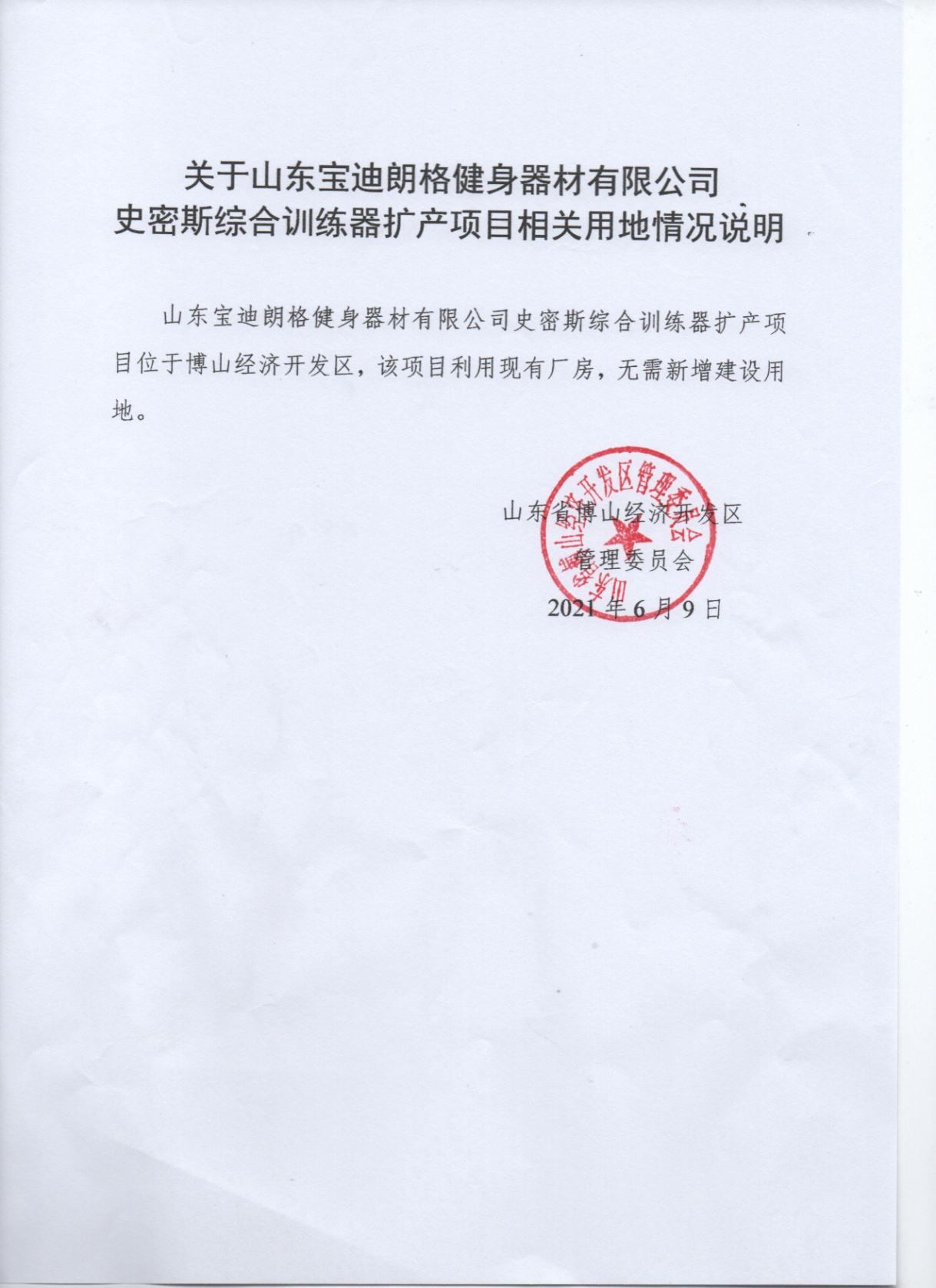 